EVALUATING YOUR ACP PROGRAM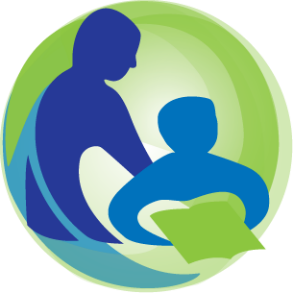 January 2019Question Bank for Family Data CollectionProduced in partnership with the Wisconsin Evaluation Collaborative at the University of Wisconsin–Madison. The following Question Bank includes items that can be used in surveys or focus groups with family members to gain more information about your school’s or district’s ACP program. Please see the Guidance Document for more information about using these questions effectively.The questions are divided into different topic areas. Question formats are indicated as follows: (S) items are appropriate for use in surveys and can be answered by indicating yes/no, a scale response, or selecting from a list of answers. (OE) items are open-ended survey items and require a text response, and consequently take more time to answer and to analyze. (FG) items are more appropriate for a focus group. Many survey (S) items can also be used as “starter” questions in focus groups followed by the relevant (OE/FG) questions which can be used to probe more deeply for additional information.Introductory Survey or Interview Information(To be edited to reflect the school/ district branding, if applicable, and philosophy of ACP)Academic and Career Programming / ACP is intended to equip students and their families with the tools to make more informed choices about personal, education and career plans after high school. It is part of the state of Wisconsin’s overall vision for every student to graduate “college and career ready” from high school. Topic Area: AwarenessHow aware are you of Academic & Career Planning (ACP) in your student’s school? (S)Very awareSomewhat awareNot awareWhere would you go to find out more about your school’s ACP efforts? (S)School websiteDistrict websiteBack to school notesSchool info nightsContact school personnelAsk kidsAsk other parents/familiesOther (please specify) _______________Whom would/do you go to with questions about ACP? (check all that apply) (S)ACP coordinatorPrincipalAPCounselor(s)CTE teacherBuilding adminOther teacherNo oneOther (please specify role)________________What, if any, activities has your student talked about regarding ACP? (S)Interest inventoriesResume buildingMock interviewsDual credit or dual enrollmentGoal setting of educational, career or personal goalsCareer explorationCollege researchFinancial literacyACP portfolio creationWork-based learning (job shadows, internships, co-ops, apprenticeships, etc.)Other (please specify) ___________________Topic Area: Perceptions of Value Please indicate the 3 activities that you find most valuable. (S) Interest inventoriesResume buildingMock interviewsDual credit or dual enrollmentGoal setting of educational, career or personal goalsCareer explorationCollege researchFinancial literacyACP portfolio creationWork-based learning (job shadows, internships, co-ops, apprenticeships, etc.)Other (please specify) ____________________How valuable do find the following activities? (S)(Example of a series of questions)Interest inventories Very valuableSomewhat valuableNot very valuableNot sureResume buildingVery valuableSomewhat valuableNot very valuableNot sureMock interviewsVery valuableSomewhat valuableNot very valuableNot surePlease indicate how valuable you think the following items related to ACP are (sample below): (S) (Example of a matrix format with a “valuable scale”)Do you think ACP is benefitting your student(s)? Y/N (S)How is ACP benefitting your student(s)? (OE or FG)How beneficial do you think ACP is for your student(s)? (S)Very beneficialSomewhat beneficialNot very beneficialNot sureTopic Area: Family InvolvementWhat ACP activities have you as a parent/family member participated in? (check all that apply) (S)Parent Student Teacher Conference Grade level meetings (ex. 9th grade meeting, etc.)College visit or tourJob fairCareer presentationsACP final presentationsOther (please specify) _________________I have not been involved in ACP activities.What ACP resources have you found most useful? (S) if presented with a list of local resources; if no list, OE or FGWhat additional resources would be helpful? (OE/FG)How would you as parents / family members like to be engaged in ACP? (check all that apply) (S)Be informed about ACP curriculum (which ACP activities are done in my student’s grade)Be informed about ACP opportunities (college visits, job fairs, work-based learning opportunities, dual credit opportunities, etc.)Participate in ACP opportunities with my student (college visits, job fairs, employer visits/tours, etc.)Participate in student/family/school conferencesOther (Please specify)_________________________How could your school best keep you informed regarding ACP information and opportunities? (S)E-mailSchool websiteDistrict websiteFacebook or other social mediaWeekly/monthly newsletterOther (please specify) __________________How could ACP be improved? What would make it better? (OE or FG)Topic Area: ACP Student Experiences How well is your student supported by his/her mentor/advisor/counselor? (S)Very well Somewhat well Not wellNot sure/don’t know15a. Please explain your answer in more detail (OE or FG)What are the strengths/gaps related to mentor support? (OE or FG)
Is your student getting the support they need to make high school course selections? (S)YesNoNot sure Are there additional supports around ACP that you would like to have in place? (OE or FG)
My student is getting the support they need related to work-based learning opportunities, such as internships, job shadows, youth apprenticeships. (S)Strongly agreeSomewhat agreeNeither agree nor disagreeSomewhat disagreeStrongly disagreeMy student is getting the support they need to develop post-high school plans. (S)Strongly agreeSomewhat agreeNeither agree nor disagreeSomewhat disagreeStrongly disagreeHow prepared for career/college is your student because of ACP-related experiences at your school? (S)Very preparedSomewhat preparedNot preparedNot sure/don’t knowTopic Area: EquityDo you feel that the ACP program is supporting the needs of your student? Y/N (S)If not, please identify particular areas in which your child’s needs require better support (awareness, involvement, communication, etc.) (OE/FG)Do you think ACP is being delivered fairly/equitably to all students? Y/N (S)If not, please explain. (OE/FG)In what ways is ACP NOT being delivered fairly/equitably to students? (OE or FG)What specific actions can be taken to address any inequities?  (S)Help with transportation to work-based learning or other opportunitiesAdditional opportunities for one-on-one counseling, advising, mentoringMore support and information around college access, financial aid, etc.Increased communication about ACP-related opportunities and eventsOther (please specify)_________________Is there reliable access to up-to-date technology to support ACP activities? Y/N (S)Are there sufficient opportunities for activities like work-based learning? Y/N (S)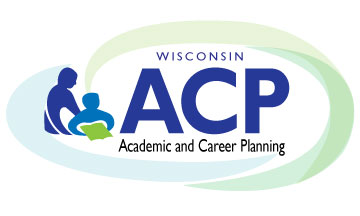 Wisconsin Department of Public Instruction
125 S. Webster Street, P.O. Box 7841Madison, WI  53707-7841Academic and Career Planninghttps://dpi.wi.gov/acpJanuary 2019 The Wisconsin Department of Public Instruction does not discriminate on the basis of sex, race, religion, age, national origin, ancestry, creed, pregnancy, marital or parental status, sexual orientation or physical, mental, emotional or learning disability.ACP elementVery valuableSomewhat valuableNot valuableNot sure1. Interest inventories◯  ◯◯◯2. Resume building◯◯◯◯3. Mock interviews◯◯◯◯4. Dual credit or dual enrollment◯◯◯◯